Барнаульский дом-интернат для престарелых и инвалидов (ветеранов войны и труда) поблагодарил сотрудников Управления Росреестра по Алтайскому краю за помощь в уборке территории интерната от осенних листьев!Мы всегда готовы помогать!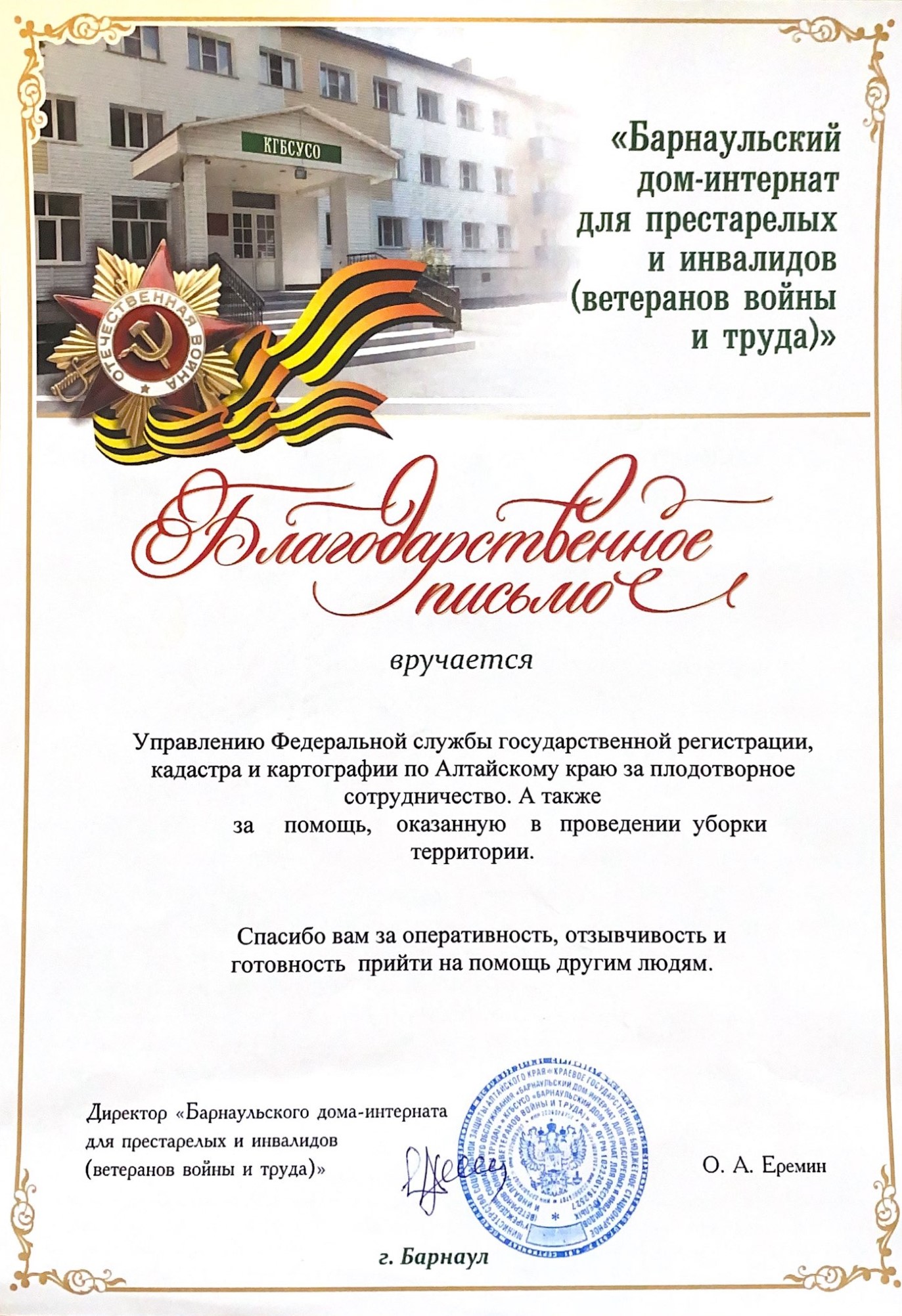 